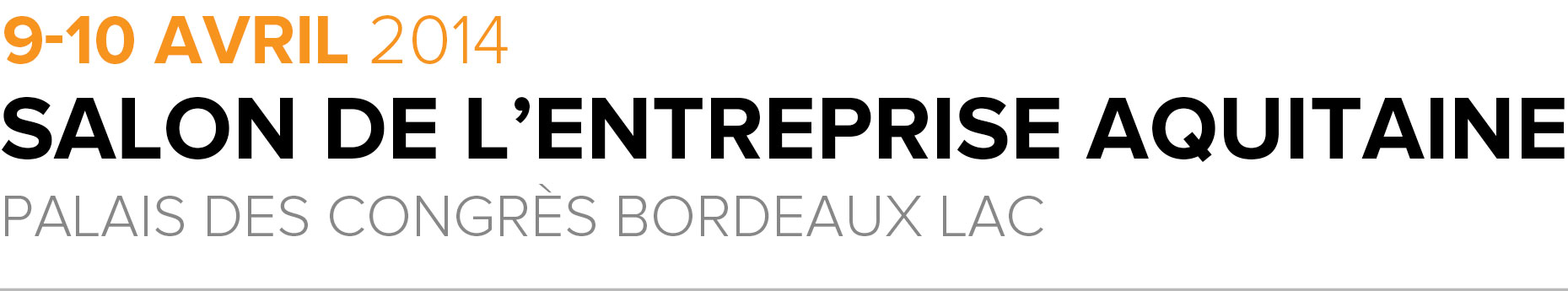 BUSINESS CUPConcours Régional Aquitain de Création et Développement d’entrepriseVotre dossier de candidature devra être accompagné de : Une photocopie de la ou des carte(s) d’identité du ou des dirigeant(s) Un exemplaire de règlement du concours dûment signé Un bilan financier pour les entreprises ayant clôturé des comptes Une copie de l’extrait Kbis (immatriculation entre 0 et 36 mois en 	Aquitaine)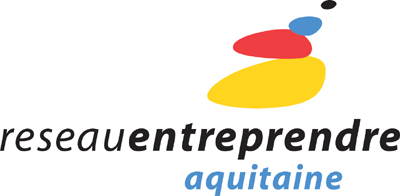 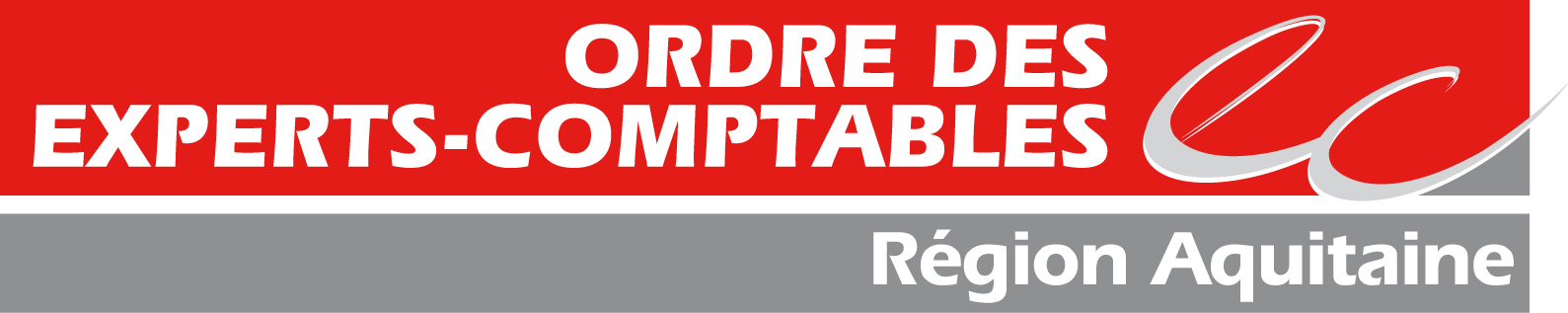 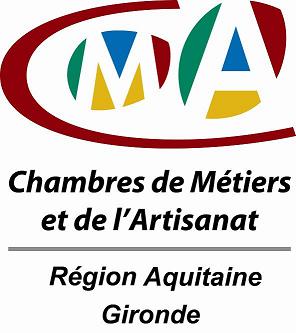 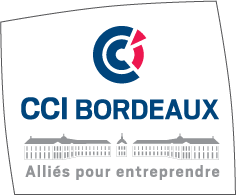 1 – IDENTITE DU CHEF D’ENTREPRISECivilité :  Mme	 Melle 	 M.Nom et prénom du responsable légal:Adresse postale du siège social :E-mail :Téléphone :Situation professionnelle actuelle :Nom de la société déjà crée :N° de SIRET :2 – ENTREPRISE2 - 1 – Détaillez-nous votre offre de produit(s) ou service(s) :………………………………………………………………………………………………………………………………………………………………………………………………………………………………………………………………………………………………………………………………………………………………………………………………………………………………………………………………………………………………………………………………………………………………………………………………………………………………………………………………………………………………………………………………………………………………………………………………………………………………………………2 – 2 – A quelles cibles principales et secondaires est-elle destinée ?………………………………………………………………………………………………………………………………………………………………………………………………………………………………………………………………………………………………………………………………………………………………………………………………………………………………………………………………………………………………………………………………………………………………………………………………………………………………………………………………………………………………………………………………………………………………………………………………………………………………………………2 – 3 – A quelle concurrence devez-vous faire face ?………………………………………………………………………………………………………………………………………………………………………………………………………………………………………………………………………………………………………………………………………………………………………………………………………………………………………………………………………………………………………………………………………………………………………………………………………………………………………………………………………………………………………2 – 4 – Quelle stratégie commerciale avez-vous mise en place pour obtenir un avantage concurrentiel ?………………………………………………………………………………………………………………………………………………………………………………………………………………………………………………………………………………………………………………………………………………………………………………………………………………………………………………………………………………………………………………………………………………………………………………………………………………………………………………………………………………………………………2 – 5 – Quels sont les freins qui pourraient vous empêcher d’atteindre vos objectifs ?………………………………………………………………………………………………………………………………………………………………………………………………………………………………………………………………………………………………………………………………………………………………………………………………………………………………………………………………………………………………………………………………………………………………………………………………………………………………………………………………………………………………………………………………………………………………………………………………………………………………………………3 – VOS MOTIVATIONS3 - 2 – Pour quelles raisons avez-vous souhaité créer cette entreprise ? Quelles sont vos motivations ?………………………………………………………………………………………………………………………………………………………………………………………………………………………………………………………………………………………………………………………………………………………………………………………………………………………………………………………………………………………………………………………………………………………………3 - 3 – Quelle formation avez-vous ? Quelles sont vos principaux atouts ?………………………………………………………………………………………………………………………………………………………………………………………………………………………………………………………………………………………………………………………………………………………………………………………………………………………………………………………………………………………………………………………………………………………………………………………………………………………………………………………………………………………………………………………………………………………………………………………………………………………………………………4 – LE FINANCEMENTIl est obligatoire de joindre à votre dossier un bilan financier ou une situation comptable intermédiaire, ou remplir le tableau de prévisionnel si vous n’avez pas encore réalisé de chiffres d’affaires5 – DEVELOPPEMENT ET STRATEGIE COMMERCIALE5 – 1 – Quels sont vos objectifs à courts et moyens termes?………………………………………………………………………………………………………………………………………………………………………………………………………………………………………………………………………………………………………………………………………………………………………………………………………………………………………………………………………………………………………………………………………………………………………………………………………………………………………………………………………………………………………5 – 2 – Quelle stratégie souhaitez-vous mettre en place pour atteindre ces objectifs ?………………………………………………………………………………………………………………………………………………………………………………………………………………………………………………………………………………………………………………………………………………………………………………………………………………………………………………………………………………………………………………………………………………………………………………………………………………………………………………………………………………………………………5 – 3 – Quels sont vos besoins immédiats et futurs?………………………………………………………………………………………………………………………………………………………………………………………………………………………………………………………………………………………………………………………………………………………………………………………………………………………………………………………………………………………………………………………………………………………………………………………………………………………………………………………………………………………………………5 – 4 – Quelle est votre stratégie de communication ?………………………………………………………………………………………………………………………………………………………………………………………………………………………………………………………………………………………………………………………………………………………………………………………………………………………………………………………………………………………………………………………………………………………………………………………………………………………………………………………………………………………………………Si vous avez des supports de communication à nous fournir, vous pouvez les joindre à votre dossier. Capital social de l’entreprise Achats sur un an :frais d’installation stocks charges fixesCA prévisionnel HT de l’exercice en coursCA déjà réalisé Charges salariales de la 1ere annéeEstimation du nombre de salariésCharges salariales à 3 ansEstimation du nombre de salariésAides et subventions :AcquisesSollicitées